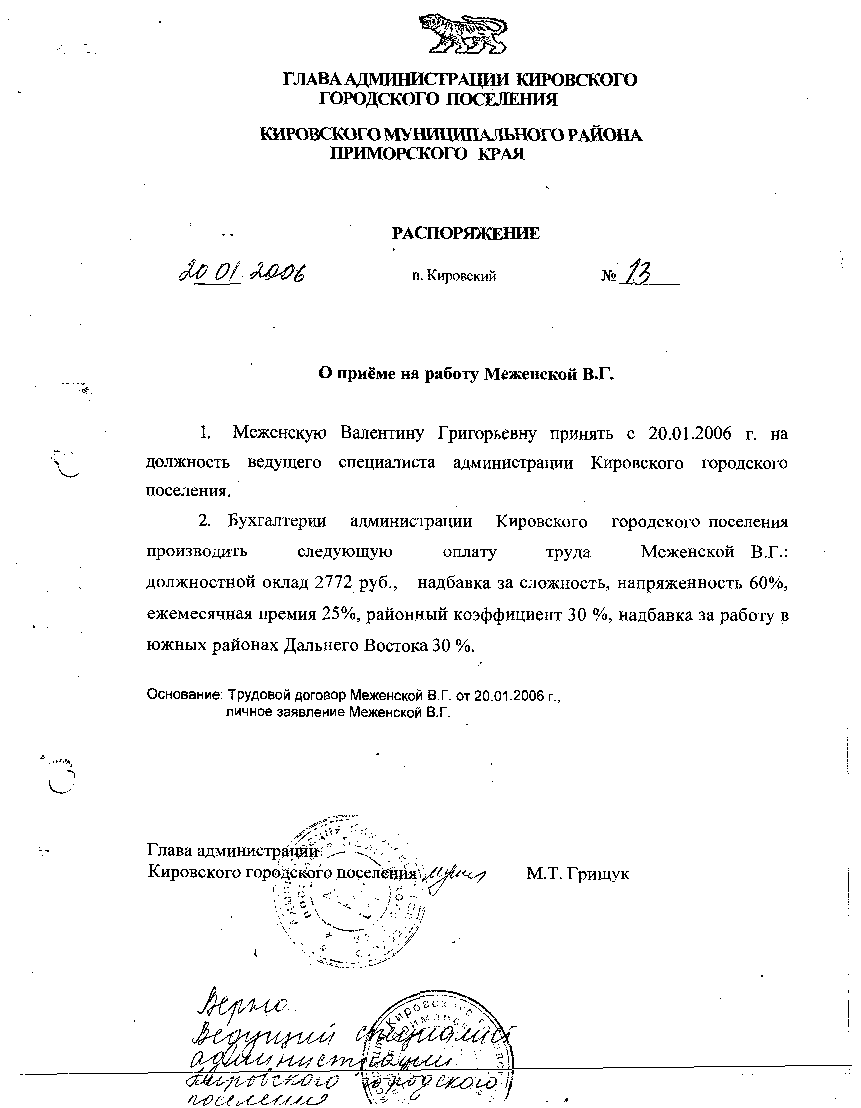 АДМИНИСТРАЦИЯ КИРОВСКОГО ГОРОДСКОГО ПОСЕЛЕНИЯПОСТАНОВЛЕНИЕ01.11.2018г.                                      пгт. Кировский                        № 531О внесении изменений в реестр муниципальных маршрутов регулярных перевозок на территории Кировского городского поселенияВ целях обеспечения транспортного обслуживания населения в границах Кировского городского поселения, приведения пассажирской транспортной сети в соответствие с требованиями действующего законодательства, в соответствии с Федеральным законом от 06.10.2003 № 131-ФЗ «Об общих принципах организации местного самоуправления в Российской Федерации», Федеральным законом от 10.12.1995 № 196-ФЗ «О безопасности дорожного движения», Федеральным законом от 08.11.2007 № 259-ФЗ «Устав автомобильного транспорта и городского наземного электрического транспорта», Федерального закона от 13.07.2015 № 220-ФЗ «Об организации регулярных перевозок пассажиров и багажа автомобильным транспортом и городским наземным электрическим транспортом в Российской Федерации и о внесении изменений в отдельные законодательные акты Российской Федерации», постановлением администрации Кировского городского поселения от 30.10.2018г. №529 «О переводе и отмены муниципальных маршрутов регулярных перевозок пассажиров на территории Кировского городского поселения» руководствуясь Уставом Кировского городского поселения, принятым решением муниципального комитета Кировского городского поселения от 17.08.2005 г. № 5 (в ред. № 327 от 20.04.2018г.), администрация Кировского городского поселенияПОСТАНОВЛЯЕТ:1. Внести в реестр муниципальных маршрутов регулярных перевозок на территории Кировского городского поселения, утвержденный постановлением администрации Кировского городского поселения от 27.01.2017г. №56, изменение, изложив его в новой прилагаемой редакции от 01.01.2019г.2. Контрактному управляющему  провести закупку работ, связанных с осуществлением регулярных перевозок на 2019 год, в порядке, установленном законодательством Российской Федерации о контрактной системе в сфере закупок товаров, работ, услуг для обеспечения муниципальных нужд в соответствии с внесенными изменениями в реестр муниципальных маршрутов.3. Контроль за выполнением настоящего постановления возложить на заместителя главы администрации Кировского городского поселения Коляда С.В.4. Настоящее постановление подлежит размещению на официальном сайте  администрации Кировского городского поселения.Глава Кировского городского поселения-Глава администрацииКировского городского поселения                                            С.А. ЛозовскихПриложение № 1УТВЕРЖДЕНОпостановлением администрацияКировского городского поселенияот «01» ноября 2018 г.   №531Реестр маршрутов регулярных перевозок(Маршрут №104)Реестр маршрутов регулярных перевозок(Маршрут №105)Реестр маршрутов регулярных перевозок(Маршрут №110)Реестр маршрутов регулярных перевозок(Маршрут №1/4)1Регистрационный номер маршрута регулярных перевозок в соответствующем реестре32Порядковый номер маршрута регулярных перевозок1043Наименование маршрута регулярных перевозок в виде наименований начального остановочного пункта и конечного остановочного пункта по маршруту регулярных перевозок или в виде наименований поселений, в границах которых расположены начальный остановочный пункт и конечный остановочный пункт по данному маршрутуКировский – Павло-Федоровка –Кировский4Наименование промежуточных остановочных пунктов по маршруту регулярных перевозок или наименования поселений, в границах которых расположены промежуточные остановочные пунктыпгт. Кировский –с. Луговое - с.Шмаковка-  ст. Шмаковка-с. Павло-Федоровка5Наименование улиц, автомобильных дорог, по которым предполагается движение транспортных средств между остановочными пунктами по маршруту регулярных перевозок Ул. ГагаринаУл. ЦентральнаяУл. ЦентральнаяУл. Ленинская, ул. Колхозная6Протяженность маршрута регулярных перевозок25,00  км.7Порядок посадки и высадки пассажиров (только в установленных остановочных пунктах или, если это не запрещено настоящим Федеральным законом, в любом не запрещенном правилами дорожного движения месте по маршруту регулярных перевозок)На остановочных пунктах, оборудованных в населенном пункте.8Вид регулярных перевозокМуниципальный маршрут9Виды транспортных средств и классы транспортных средств, которые используются для перевозок по маршруту регулярных перевозок, максимальное количество транспортных средств каждого класса3 (три) автобус, класс II (междугородний)10Экологические характеристики транспортных средств, которые используются для перевозок по маршруту регулярных перевозокЭкологический класс - третий11Дата начала осуществления регулярных перевозок04.01.2017 год12Наименование, место нахождения юридического лица, фамилия, имя и, если имеется, отчество индивидуального предпринимателя (в том числе участников договора простого товарищества), осуществляющих перевозки по маршруту регулярных перевозокОбщество с ограниченной ответственностью «Кировское автотранспортное предприятие»692091, Приморский край, Кировский район, пгт.  Кировский,  ул. Ленинская, 9213Планируемое расписание для каждого остановочного пунктаПонедельник, вторник, среда, четверг, пятницаиз начального пункта - 6-20;13-05;17-15                                                  П-Федоровка 7-05; 14-00; 18-00из конечного пункта - 8-00;14-50;18-50Суббота, воскресеньеиз начального пункта - 6-20;13-05;      П-Федоровка 7-05; 14-00из конечного пункта – 8-00; 14-50.14Иные требования, предусмотренные соглашением об организации муниципальных маршрутов регулярных перевозокНе предусмотрены1Регистрационный номер маршрута регулярных перевозок в соответствующем реестре42Порядковый номер маршрута регулярных перевозок1053Наименование маршрута регулярных перевозок в виде наименований начального остановочного пункта и конечного остановочного пункта по маршруту регулярных перевозок или в виде наименований поселений, в границах которых расположены начальный остановочный пункт и конечный остановочный пункт по данному маршрутуКировский – Родниковый – Кировский4Наименование промежуточных остановочных пунктов по маршруту регулярных перевозок или наименования поселений, в границах которых расположены промежуточные остановочные пунктыпгт. Кировский – с. Шмаковка – ст. Шмаковка – с. Авдеевка – п. Родниковый5Наименование улиц, автомобильных дорог, по которым предполагается движение транспортных средств между остановочными пунктами по маршруту регулярных перевозок Ул. ГагаринаУл. ЦентральнаяУл. ЦентральнаяУл. ЦентральнаяУл. Почтовая6Протяженность маршрута регулярных перевозок24,50  км.7Порядок посадки и высадки пассажиров (только в установленных остановочных пунктах или, если это не запрещено настоящим Федеральным законом, в любом не запрещенном правилами дорожного движения месте по маршруту регулярных перевозок)На остановочных пунктах, оборудованных в населенном пункте.8Вид регулярных перевозокМуниципальный маршрут9Виды транспортных средств и классы транспортных средств, которые используются для перевозок по маршруту регулярных перевозок, максимальное количество транспортных средств каждого класса3 (три) автобус, класс II (междугородний)10Экологические характеристики транспортных средств, которые используются для перевозок по маршруту регулярных перевозокЭкологический класс - третий11Дата начала осуществления регулярных перевозок04.01.2017 год12Наименование, место нахождения юридического лица, фамилия, имя и, если имеется, отчество индивидуального предпринимателя (в том числе участников договора простого товарищества), осуществляющих перевозки по маршруту регулярных перевозокОбщество с ограниченной ответственностью «Кировское автотранспортное предприятие»692091, Приморский край, Кировский район, пгт.  Кировский,  ул.Ленинская, 9213Планируемое расписание для каждого остановочного пунктаСреда,  пятницаиз начального пункта – 8-50; 15-00 Родниковый – 9-45; 16-00.Из конечного пункта – 10-35; 16-4514Иные требования, предусмотренные соглашением об организации муниципальных маршрутов регулярных перевозокНе предусмотрены1Регистрационный номер маршрута регулярных перевозок в соответствующем реестре62Порядковый номер маршрута регулярных перевозок1103Наименование маршрута регулярных перевозок в виде наименований начального остановочного пункта и конечного остановочного пункта по маршруту регулярных перевозок или в виде наименований поселений, в границах которых расположены начальный остановочный пункт и конечный остановочный пункт по данному маршрутуКировский – Преображенка –Кировский4Наименование промежуточных остановочных пунктов по маршруту регулярных перевозок или наименования поселений, в границах которых расположены промежуточные остановочные пунктыпгт. Кировский – с. Архангеловка – с. Преображенка5Наименование улиц, автомобильных дорог, по которым предполагается движение транспортных средств между остановочными пунктами по маршруту регулярных перевозок Ул. Гагарина Ул. ЦентральнаяУл. Центральная6Протяженность маршрута регулярных перевозок21,30  км.7Порядок посадки и высадки пассажиров (только в установленных остановочных пунктах или, если это не запрещено настоящим Федеральным законом, в любом не запрещенном правилами дорожного движения месте по маршруту регулярных перевозок)На остановочных пунктах, оборудованных в населенном пункте.8Вид регулярных перевозокМуниципальный маршрут9Виды транспортных средств и классы транспортных средств, которые используются для перевозок по маршруту регулярных перевозок, максимальное количество транспортных средств каждого класса4 (четыре) автобус, класс II (междугородний)10Экологические характеристики транспортных средств, которые используются для перевозок по маршруту регулярных перевозокЭкологический класс – третий, четвертый11Дата начала осуществления регулярных перевозок04.01.2017 год12Наименование, место нахождения юридического лица, фамилия, имя и, если имеется, отчество индивидуального предпринимателя (в том числе участников договора простого товарищества), осуществляющих перевозки по маршруту регулярных перевозокОбщество с ограниченной ответственностью «Кировское автотранспортное предприятие»692091, Приморский край, Кировский район, пгт.  Кировский,  ул.Ленинская, 9213Планируемое расписание для каждого остановочного пунктаПонедельник, среда,  пятницаиз начального пункта – 8-30; 15-05.      Преображенка -9-00; 15-40Из конечного пункта – 9-50; 16-30.14Иные требования, предусмотренные соглашением об организации муниципальных маршрутов регулярных перевозокНе предусмотрены1Регистрационный номер маршрута регулярных перевозок в соответствующем реестре72Порядковый номер маршрута регулярных перевозок1/43Наименование маршрута регулярных перевозок в виде наименований начального остановочного пункта и конечного остановочного пункта по маршруту регулярных перевозок или в виде наименований поселений, в границах которых расположены начальный остановочный пункт и конечный остановочный пункт по данному маршрутуСовхоз – Вишневая – ЦРБ –  Совхоз4Наименование промежуточных остановочных пунктов по маршруту регулярных перевозок или наименования поселений, в границах которых расположены промежуточные остановочные пунктыСовхоз-ул. Николая Сорокина-ул. Линейная-ул. Западная-Мелиоратор-Автостанция-ул. Украинская-пер.Лесной-ул. Уткинская-ул. Вишнева-Д/с «Золушка»-Кафе «Пчелка»-Почта-Универмаг-Гастроном-Рай.суд- ЦРБ5Наименование улиц, автомобильных дорог, по которым предполагается движение транспортных средств между остановочными пунктами по маршруту регулярных перевозок Ул. Ленинская; ул. Гагарина; ул. Украинская; пер. Лесной; ул. Уткинская; ул. Вишневая; ул. Ленинская; ул. Колхозная.6Протяженность маршрута регулярных перевозок14,2 км.7Порядок посадки и высадки пассажиров (только в установленных остановочных пунктах или, если это не запрещено настоящим Федеральным законом, в любом не запрещенном правилами дорожного движения месте по маршруту регулярных перевозок)На остановочных пунктах, оборудованных в населенном пункте.8Вид регулярных перевозокМуниципальный маршрут9Виды транспортных средств и классы транспортных средств, которые используются для перевозок по маршруту регулярных перевозок, максимальное количество транспортных средств каждого класса1 (один) автобус, класс I (городской)10Экологические характеристики транспортных средств, которые используются для перевозок по маршруту регулярных перевозокЭкологический класс - четвертый11Дата начала осуществления регулярных перевозок24.04.2017г.12Наименование, место нахождения юридического лица, фамилия, имя и, если имеется, отчество индивидуального предпринимателя (в том числе участников договора простого товарищества), осуществляющих перевозки по маршруту регулярных перевозокОбщество с ограниченной ответственностью «Кировское автотранспортное предприятие»692091, Приморский край, Кировский район, пгт.  Кировский,  ул. Ленинская, 9213Планируемое расписание для каждого остановочного пунктаПонедельник, вторник, среда, четверг, пятницаиз начального пункта  (Совхоз) 7-30; 8-20;9-10;  (10-10 перерыв); 11-45;12-35; 13-25;14-15; (перерыв 15-15); 16-35; 17-40.                                           (Вишневая) 7-45; 8-35; 9-25; 9-55; 12-00; 12-50; 13-40; 14-30; 15-00; 16-00; 16-50; 17-25.              (ЦРБ) 8-05; 8-55; 9-40; 12-20; 13-10; 14-00; 14-45; 16-20; 17-10.Из конечного пункта (Совхоз) - 8-19 ; 9-09; 10-07; 12-34; 13-24; 14-14; 15-11; 16-34; 17-24; 18-21.14Иные требования, предусмотренные соглашением об организации муниципальных маршрутов регулярных перевозокНе предусмотрены